VO 6.B (9.t.)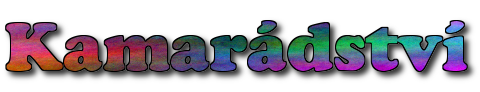 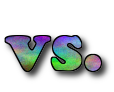 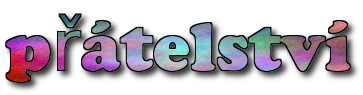 Nedávno jsem se zamýšlela nad tím, s kolika lidmi jsem vlastně vůbec v kontaktu... Stačí se podívat na počet přátel na fb a budeš mít jasno? Ne tak to opravdu není...Počet přátel na fb má člověk opravdu mnoho. Zamysleli jste se ale někdy nad tím, jestli vás mají ti lidé opravdu rádi a záleží jim na vás, nebo jestli vás mají v přátelích proto, aby měli co nejvíce "lajků" a mohli se chlubit počtem přátel?Ne? Tak to je chyba.Člověk by měl rozlišovat lidi jako například.: kolega, spolužák, kamarád, přítel, rodina, manžel, láska, známí atd. Když se nad tím zamyslíte, co je pro vás nejdůležitější? Pro mě určitě rodina a přátelství. Jenže jak rozlišit přátelství a kamarádství? Nelze říct, že člověk se kterým se znáte 2 dny je vaším velkým přítelem. Teď nemyslím přítele, jako vašeho milence, kluka, manžela, snoubence a podobně.Kdo je můj kamarád a kamarádka?Pro mě je hodně důležité rozlišovat spolužáky a kamarády. Kamarádi jsou pro mě ti, se kterými třeba zajdu do kina, na zmrzlinu, nebo jdu ven. Když si spolu povídáme a je nám fajn. Ale nepleťte si to s přátelstvím. Kamarádi jsou prostě super lidé, spolužáci ti, kteří za vámi přijdou kvůli úkolu. Strávíte s nimi sice dost času ve třídě, ale s kolika lidmi se bavíte o přestávce? Pochybuju, že každou přestávku obejdete všechny lidi z vaší třídy a budete si s nimi povídat. Když jsem chodila na ZŠ, tam to bylo jednodušší. Všichni jsme byli praví kamarádi. Bylo nás 11. To se dá. Chodili jsme spolu ven i bez akce třídy atd. Můžeme s nimi zažít hodně legrace, ale co je odlišuje od přátel je vzájemná důvěra.Kdo je můj přítel a přítelkyně?Důvěra. To je podle mě slovo, které vyjadřuje přátelství. Je to takové synonymum pro přátelství. Přátelé jsou ti, kterým se můžeme svěřit úplně se vším a věříme jim, že to bude jen mezi námi.  Pravých přátel má člověk opravdu málo. Třeba jen tolik jako máte prstů na jedné ruce. Nezradí vás, vždy pomohou, můžete jim říci cokoliv a vy víte, že se vám nebudou smát a opravdu vás vyslechnou. Jsou to ti lidé, se kterými máte společné zážitky. Stačí jedna vůně, písnička, slovo a vy na ně začnete myslet. Stačí tak málo k tomu, aby jste na ně mysleli.Přátelé jsou vlastně taková část rodiny. Važme si jich. Ne všichni mají pravé a nefalšované přátele! Rodinu si nevybíráme. Do té se prostě narodíme. Ale přátele si vybíráme už my sami a když si vybereme špatně bolí to o to víc :( Člověk bez přátel je jako ryba bez vody.Teď nějaké citátky :)Přítel je ten, kdo o vás ví vše, ale i přesto vás má rád.Z přátelství může vzniknout láska, ale z lásky nikdy nemůže vzniknout pevné přátelství. Maximálně křehké kamarádství.Přátelé jsou jako hvězdy. Nevidíš je pořád, přesto víš, že jsou.Skvělé přátelství je založeno na: 1. oceňování podobností a za 2. respektování odlišností.Skvělé přátele je těžké najít, náročné opustit a nemožné na ně zapomenout.Andělé existují. Jen nemají křídla a my jim říkáme přátelé.Falešný přítel je horší, než nepřítel, protože příteli se vyhýbáš, ale příteli věříš.S přáteli má i ticho cenu.Tvým úkolem bude napsat krátkou úvahu o kamarádství a přátelství.